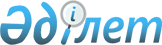 О внесении изменения в постановление акимата Акмолинской области от 10 августа 2015 года № А-8/384 "Об утверждении регламентов государственных услуг в сфере туризма"
					
			Утративший силу
			
			
		
					Постановление акимата Акмолинской области от 5 ноября 2019 года № А-11/531. Зарегистрировано Департаментом юстиции Акмолинской области 18 ноября 2019 года № 7488. Утратило силу постановлением акимата Акмолинской области от 24 июня 2020 года № А-7/333
      Сноска. Утратило силу постановлением акимата Акмолинской области от 24.06.2020 № А-7/333 (вводится в действие со дня официального опубликования).
      В соответствии с Законом Республики Казахстан от 15 апреля 2013 года "О государственных услугах" акимат Акмолинской области ПОСТАНОВЛЯЕТ:
      1. Внести в постановление акимата Акмолинской области "Об утверждении регламентов государственных услуг в сфере туризма" от 10 августа 2015 года № А-8/384 (зарегистрировано в Реестре государственной регистрации нормативных правовых актов № 4979, опубликовано 28 сентября 2015 года в информационно-правовой системе "Әділет") следующее изменение:
      регламент государственной услуги "Выдача лицензии на туристскую операторскую деятельность (туроператорская деятельность)", утвержденный указанным постановлением, изложить в новой редакции согласно приложению к настоящему постановлению.
      2. Контроль за исполнением настоящего постановления возложить на заместителя акима Акмолинской области Игалиева М. Н.
      3. Настоящее постановление вступает в силу со дня государственной регистрации в Департаменте юстиции Акмолинской области и вводится в действие со дня его официального опубликования. Регламент государственной услуги "Выдача лицензии на туристскую операторскую деятельность (туроператорская деятельность)" 1. Общие положения
      1. Государственная услуга "Выдача лицензии на туристскую операторскую деятельность (туроператорская деятельность)" (далее-государственная услуга) оказывается государственным учреждением "Управление туризма Акмолинской области" (далее - услугодатель).
      Прием заявлений и выдача результатов оказания государственной услуги осуществляется через веб-портал "электронного правительства" www.egov.kz, www.elicense.kz (далее - портал).
      2. Форма оказания государственной услуги: электронная.
      3. Результат оказания государственной услуги: лицензия, переоформленная лицензия на туристскую операторскую деятельность (туроператорская деятельность), либо мотивированный ответ об отказе в оказании государственной услуги в случаях и по основаниям, предусмотренным пунктом 10 стандарта государственной услуги "Выдача лицензии на туристскую операторскую деятельность (туроператорская деятельность)", утвержденного приказом Министра по инвестициям и развитию Республики Казахстан от 28 апреля 2015 года № 495 (зарегистрирован в Реестре государственной регистрации нормативных правовых актов № 11578) (далее - Стандарт).
      Форма предоставления результата оказания государственной услуги: электронная. 2. Описание порядка действий структурных подразделений (работников) услугодателя в процессе оказания государственной услуги
      4. Для получения государственной услуги услугополучатель предоставляет документы, указанные в пункте 9 Стандарта.
      5. Содержание каждой процедуры (действия), входящей в состав процесса оказания государственной услуги, длительность его выполнения:
      1) специалист канцелярии услугодателя осуществляет прием документов, проводит регистрацию в Информационной системе "Государственная база данных "Е-лицензирование" (далее – ИС ГБД "Е-лицензирование") – 20 минут;
      2) руководитель услугодателя рассматривает документы и определяет ответственного исполнителя услугодателя – 1 час;
      3) ответственный исполнитель услугодателя:
      при выдаче лицензии, переоформлении лицензии при реорганизации в форме выделения, разделения юридического лица – лицензиата к другому юридическому лицу - осуществляет проверку на соответствие квалификационным требованиям услугополучателя, подготавливает лицензию, переоформленную лицензию либо мотивированный ответ об отказе - 4 рабочих дня;
      при выдаче переоформленной лицензии - проверяет поступившие документы, подготавливает переоформленную лицензию либо мотивированный ответ об отказе- 2 рабочих дня;
      4) руководитель услугодателя через ИС ГБД "Е-лицензирование" подписывает электронной цифровой подписью (далее – ЭЦП) лицензию, переоформленную лицензию либо мотивированный ответ об отказе – 1 час;
      5) специалист канцелярии услугодателя выдает лицензию, переоформленную лицензию либо мотивированный ответ об отказе через ИС ГБД "Е-лицензирование" – 20 минут.
      6. Результат процедуры (действия) по оказанию государственной услуги, который служит основанием для начала выполнения следующей процедуры (действия):
      1) прием и регистрация документов;
      2) определение ответственного исполнителя услугодателя;
      3) проверка представленных документов, подготовка лицензии, переоформленной лицензии либо мотивированного ответа об отказе;
      4) подписание лицензии, переоформленной лицензии либо мотивированного ответа об отказе;
      5) выдача лицензии, переоформленной лицензии либо мотивированного ответа об отказе. 3. Описание порядка взаимодействия структурных подразделений (работников) услугодателя в процессе оказания государственной услуги
      7. Перечень структурных подразделений (работников) услугодателя, которые участвуют в процессе оказания государственной услуги:
      1) руководитель услугодателя;
      2) ответственный исполнитель услугодателя;
      3) специалист канцелярии услугодателя.
      8. Описание последовательности процедур (действий) между структурными подразделениями (работниками), с указанием длительности каждой процедуры (действия):
      1) специалист канцелярии услугодателя осуществляет прием необходимых документов, проводит регистрацию в ИС ГБД "Е-лицензирование" – 20 минут;
      2) руководитель услугодателя рассматривает документы и определяет ответственного исполнителя – 1 час;
      3) ответственный исполнитель услугодателя:
      при выдаче лицензии, переоформлении лицензии при реорганизации в форме выделения, разделения юридического лица – лицензиата к другому юридическому лицу - осуществляет проверку на соответствие квалификационным требованиям услугополучателя, подготавливает лицензию, переоформленную лицензию либо мотивированный ответ об отказе - 4 рабочих дня;
      при выдаче переоформленной лицензии – проверяет поступившие документы, подготавливает переоформленную лицензию либо мотивированный ответ об отказе – 2 рабочих дня;
      4) руководитель услугодателя через ИС ГБД "Е-лицензирование" подписывает ЭЦП лицензию, переоформленную лицензию либо мотивированный ответ об отказе – 1 час;
      5) специалист канцелярии услугодателя выдает лицензию, переоформленную лицензию либо мотивированный ответ об отказе через ИС ГБД "Е-лицензирование" – 20 минут. 4. Описание порядка использования информационных систем в процессе оказания государственной услуги
      9. Описание порядка обращения и последовательности процедур (действий) услугодателя и услугополучателя при оказании государственной услуги через Портал:
      услугополучатель осуществляет регистрацию на Портале с помощью индивидуального идентификационного номера (далее – ИИН) или бизнес–идентификационного номера (далее – БИН), а также пароля (осуществляется для незарегистрированных услугополучателей на Портале);
      процесс 1 – процесс ввода услугополучателем ИИН/БИН и пароля (процесс авторизации) на Портале для получения услуги.
      Условие 1 – проверка на Портале подлинности данных о зарегистрированном услугополучателе через ИИН/БИН и пароль;
      процесс 2 – формирование Порталом сообщения об отказе в авторизации в связи с имеющимися нарушениями в данных услугополучателя;
      процесс 3 – выбор услугополучателем услуги, указанной в настоящем регламенте, вывод на экран формы запроса для оказания услуги и заполнение услугополучателем формы (ввод данных) с учетом ее структуры и форматных требований, прикрепление к форме запроса необходимых копий документов в электронном виде указанные в пункте 9 Стандарта, а также выбор услугополучателем регистрационного свидетельства для удостоверения (подписания) запроса.
      Условие 2 – проверка на Портале срока действия регистрационного свидетельства ЭЦП и отсутствия в списке отозванных (аннулированных) регистрационных свидетельств, а также соответствия идентификационных данных (между ИИН/БИН указанным в запросе, и ИИН/БИН указанным в регистрационном свидетельстве ЭЦП);
      процесс 4 – формирование сообщения об отказе в запрашиваемой услуге в связи с не подтверждением подлинности ЭЦП услугополучателя;
      процесс 5 – оплата услуги на платежный шлюз электронного правительства (далее – ПШЭП), а затем эта информация поступает в ИС ГБД "Е-лицензирование", либо прикрепление квитанции в электронном (сканированном) виде.
      Условие 3 – проверка в ИС ГБД "Е-лицензирование" факта оплаты за оказание услуги;
      процесс 6 – формирование сообщения об отказе в запрашиваемой услуге, в связи с отсутствием оплаты за оказание услуги в ИС ГБД "Е-лицензирование";
      процесс 7 – направление электронного документа (запроса услугополучателя) удостоверенного (подписанного) ЭЦП услугополучателя через ПШЭП в автоматизированном рабочем месте региональный шлюз "электронного правительства" для обработки запроса услугодателем;
      процесс 8 - процедуры (действия) услугодателя, предусмотренные пунктом 5 настоящего регламента;
      процесс 9 – получение результата оказания государственной услуги услуполучателем, сформированный ИС ГБД "Е-лицензирование".
      Электронный документ формируется с использованием ЭЦП руководителя услугодателя.
      Диаграмма функционального взаимодействия информационных систем, задействованных в оказании государственной услуги через Портал указана в приложении 1 к настоящему регламенту.
      Подробное описание последовательности процедур (действий), взаимодействий структурных подразделений (работников) услугодателя в процессе оказания государственной услуги, а также описание порядка взаимодействия с иными услугодателями и порядка использования информационных систем в процессе оказания государственной услуги отражается в справочнике бизнес-процессов оказания государственной услуги согласно приложению 2 к настоящему регламенту. Диаграмма функционального взаимодействия информационных систем задействованных в оказании государственной услуги через Портал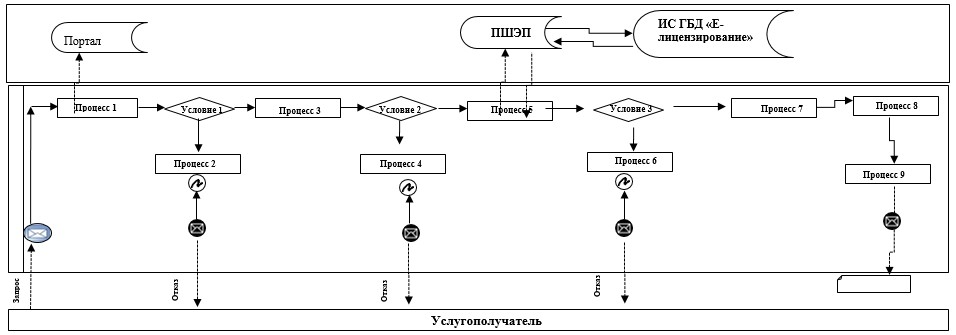 
      Расшифровка аббревиатур:
      Портал – веб-портал "электронного правительства "www.egov.kz";
      ПШЭП – платежный шлюз электронного правительства;
      ИС ГБД "Е-лицензирование" – информационная система государственной базы данных "Е-лицензирование". Справочник бизнес-процессов оказания государственной услуги "Выдача лицензии на туристскую операторскую деятельность (туроператорская деятельность)"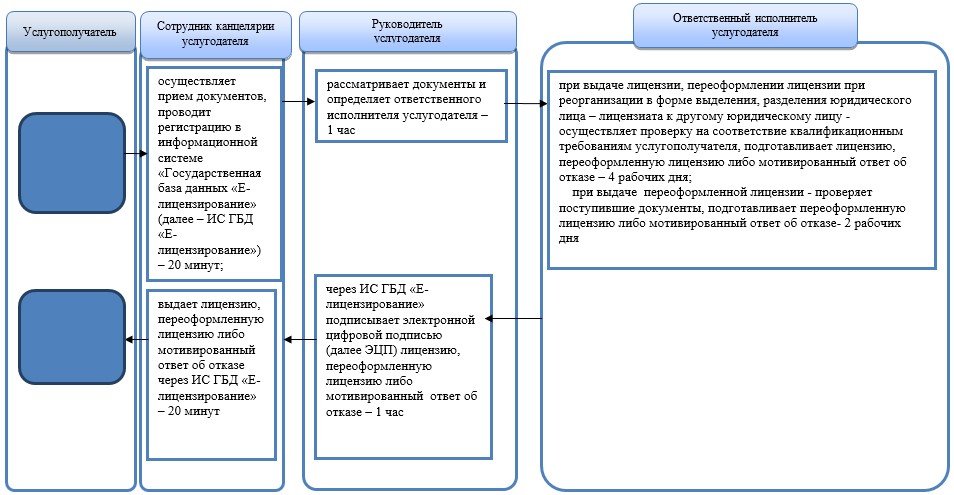 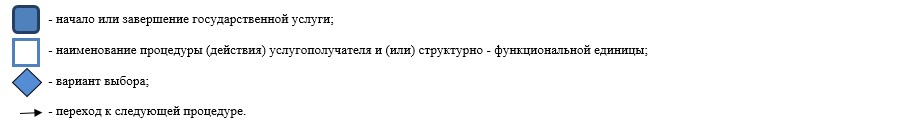 
					© 2012. РГП на ПХВ «Институт законодательства и правовой информации Республики Казахстан» Министерства юстиции Республики Казахстан
				
      Аким Акмолинской области

Е.Маржикпаев
Приложение
к постановлению акимата
Акмолинской области
от 5 ноября 2019 года
№ А-11/531Утвержден
постановлением акимата
Акмолинской области
от 10 августа 2015 года
№ А-8/384Приложение 1
к регламенту государственной
услуги "Выдача лицензии
на туристскую операторскую
деятельность
(туроператорская деятельность)"Приложение 2
к регламенту государственной
услуги "Выдача лицензии
на туристскую операторскую
деятельность
(туроператорская деятельность)"